Publicado en  el 09/01/2015 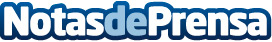 Honda introduce la seguridad predictiva inteligente en el nuevo CR-VHonda sigue con su compromiso de acercar el futuro y la innovación tecnológica al conductor cumpliendo con su lema “Seguridad para Todos”. Datos de contacto:Honda MotorsNota de prensa publicada en: https://www.notasdeprensa.es/honda-introduce-la-seguridad-predictiva_1 Categorias: Automovilismo Industria Automotriz Innovación Tecnológica http://www.notasdeprensa.es